Jurnal Kimia VALENSI: Jurnal Penelitian dan Pengembangan Ilmu Kimia, 1(1), Mei 2015, 39-49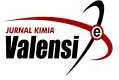 Available online at Website: http://journal.uinjkt.ac.id/index.php/valensiKarakterisasi Fraksi Aktif Antioksidan dari Ekstrak Etanol Biji Kemangi (Ocimum basilicum L.)Dede Sukandar, Sandra Hermanto, Eka Rizki Amelia, Chitta Putri NovianiProgram Studi Kimia Fakultas Sains dan Teknologi UIN Syarif Hidayatullah Jakarta Jalan Ir. H. Juanda No 95 Ciputat 15412 Indonesia Telp. (62-21) 7493606Email: sukandarkimia@uinjkt.ac.idReceived: January 2015; Revised: February 2015; Accepted: May 2015; Available Online: August 2016AbstrakKarakterisasi senyawa antioksidan dari hasil fraksinasi ekstrak etanol biji kemangi (Ocimum basilicum L.) telah dilakukan. Ekstraksi dilakukan dengan metode maserasi menggunakan pelarut etanol, kromatografi lapis tipis dan kromatografi kolom, uji antioksidan menggunakan metode DPPH, dan karakterisasi senyawa antioksidan menggunakan GCMS. Ekstrak etanol dan hasil fraksinasi ekstrak etanol biji kemangi menggunakan heksana, etil asetat, butanol dan metanol-air menunjukkan bahwa ekstrak butanol mempunyai aktivitas antioksidan tertinggi dengan nilai IC50 sebesar 41.90 ppm. Hasil kromatografi kolom ekstrak butanol dengan fase gerak heksana : etil asetat (1:9) menghasilkan 5 fraksi dengan fraksi 4 mempunyai noda dominan yang aktif antioksidan setelah disemprot pereaksi DPPH yang memiliki nilai IC50 sebesar 39.70 ppm dan total fenolik sebesar 0,003 mg/g. Isolat F4 diduga mengandung dua senyawa yang aktif sebagai antioksidan yang merupakan golongan terpenoid dan fenolik, yaitu skualena dan 2,4-di-tert-butil-fenol yang diidentifikasi dengan GCMS.Kata kunci : Biji kemangi (Ocimum basilicum L.), ekstrak etanol, antioksidan, DPPH, fenolik.AbstractCharacterization of antioxidant compounds from the seeds of basil (Ocimum basilicum L.) has been done. Extraction is done by maceration method using ethanol solvent, fractionation by TLC and column chromatography, antioxidants test using DPPH method, and characterization of antioxidant compound using GCMS. Ethanol extract and results of fractionation ethanol extract of basil seeds using hexane, ethyl acetate, butanol and methanol-water extracts show that butanol extract has the highest antioxidant activity with IC50 values of 41.90 ppm. Results of column chromatography n-butanol extract using hexane : ethyl acetate (1:9) as mobile phase yielded 5 fractions with fraction 4 has dominant stain of active antioxidants after being sprayed DPPH reagent, it had IC50 values of 39.70 ppm and total phenolic content of 0.003 mg/g. Isolate F4 suspected contains two active compounds as antioxidant which is terpenoid and phenolic compound group, namely squalene and 1,4-di-tert-buthyl-phenol identified by GCMS.Keywords: Basil Seeds (Ocimum basilicum L.), ethanol extract, antioxidant, DPPH, phenolic.DOI :http://dx.doi.org/10.15408/jkv.v0i0.3598.PENDAHULUANPada saat ini penggunaan senyawa antioksidan alami berkembang dengan pesat, baik untuk makanan maupun pengobatan. Senyawa antioksidan tersebut dapat diperoleh dari tanaman yang biasanya tersebar di beberapa bagian tanaman tersebut seperti kayu,kulit kayu, kulit buah, akar, daun, buah, bunga, biji dan serbuk pati (Pratt, 1992). Indonesia merupakan negara dengan keanekaragaman hayati yang berpotensi sebagai tanaman obat. Beberapa jenis tanaman, dari keluarga Lamiaceae, seperti sage (Salvia officinalis), oregano (Origanum vulgare), thyme (Thymus vulgaris) (Hirasa dan Takemasa, 1998) danCopyright © 2015, Published by Jurnal Kimia VALENSI: Jurnal Penelitian dan Pengembangan Ilmu Kimia, P-ISSN: 2460-6065, E-ISSN: 2548-3013khususnya dari genus Ocimum, seperti Ocimum sanctum (Nurcahyanti et al., 2011), Ocimum americanum (Sukandar et al., 2012) memiliki aktivitas antioksidan yang tinggi. Tanaman genus Ocimum lain yang juga diduga memiliki aktivitas antioksidan, yaitu kemangi (Ocimum basilicum L.).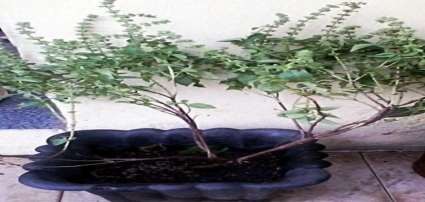 (a)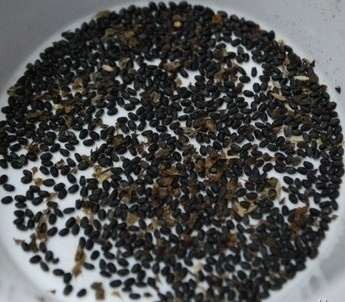 (b)Gambar 1. (a) Tanaman kemangi, (b) biji kemangi (Dokumen Pribadi, 2013).Kemangi memiliki nama yang berbeda- beda pada setiap daerah di Indonesia dan juga di beberapa negara lain. Kemangi disebut juga tulsi, tulasi, holy basil, sacred basil, shrubby basil, dan sweet basil (WHO, 2002). Kemangi di Indonesia dikenal dengan berbagai nama, yaitu lampes atau surawung di Sunda, kemangi atau kemangen di Jawa, kemanghi di Madura, uku-uku di Bali, dan lufe-lufe di Ternate. Sedangkan di Negara lain kemangi dikenal dengan nama selasih di Malaysia, manglak di Thailand dan basil di Negara-negara Eropa (Heyne, 1987). Menurut Pitojo (1996), sistematika kemangi adalah sebagai berikut: Kingdom: Plantae, Divisi: Spermatophyta,Kelas: Dicotyledonae, Ordo: Amaranthaceae, Famili: Lamiaceae, Genus: Ocimum, dan Spesies: Ocimum basilicum L.Kemangi merupakan tanaman yang keberadaannya cukup banyak di Indonesia. Secara tradisional, daun kemangi telah digunakan sebagai obat untuk menyembuhkan beberapa penyakit, seperti sakit kepala, batuk, diare, sembelit, penyakit kulit, penyakit cacingan dan gagal ginjal. Selain itu, kemangi juga sering digunakan sebagai penambah aroma pada makanan (Simon et al., 1999). Hasil penelitian yang telah dilakukan terhadap genus Ocimum, diketahui bahwa ekstrak etanol daun dan biji O. sanctum selain mengandung minyak atsiri juga mengandung saponin, flavonoid, dan tanin (Hutapea, 1994). Selain itu, ekstrak metanol biji O. sanctum memiliki kadar total fenolik sebesar 3.63 ± 0.21 mg/g, aktivitas  antioksidan   sebesar   58.39     ek/g ±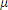 3.81 dengan metode FRAP (Ferric Reducing Antioxidant   Power)   dan   nilai   IC50  sebesar59.27 ppm dengan metode DPPH (2,2-difenil- 1-pikrilhidrazil) (Nurcahyanti et al., 2011).Sukandar et al. (2012) melaporkan bahwa ekstrak etanol biji O. americanum positif mengandung senyawa flavonoid, tanin, dan alkaloid serta memiliki aktivitas antioksidan dengan nilai IC50 sebesar 44.16 ppm. Suatu senyawa dikatakan sebagai antioksidan sangat kuat jika nilai IC50 kurang dari 50 ppm (Mardawati et al., 2008). Hasil uji ekstrak aseton biji O. basilicum yang dikumpulkan dari 23 kota di Iran menunjukkan total fenolik sebesar 22.9-65.5 mg/g (Javanmardi et al., 2003), serta telah diisolasi asam-9Z,12Z,15Z-oktadekatrienoat	dari ekstrak n-heksan biji O. basilicum dengan indeks bias 1.46 dan densitas 0,85 g/ml (Fasya et al., 2012). Raja et al. (2012) menambahkan bahwa ekstrak etanol biji O. basilicum mengandung alkaloid, asam amino, flavonoid, minyak atsiri, dan saponin.Penelitian mengenai senyawa yang diduga bersifat antioksidan dalam ekstrak etanol biji O. basilicum belum pernah dilaporkan. Oleh karena itu, maka perlu dilakukan karakterisasi senyawa antioksidan dari hasil fraksinasi ekstrak etanol biji kemangi (O. basilicum) menggunakan GCMS sehingga dapat dijadikan sebagai bahan antioksidan alami.METODE PENELITIANBahan TanamanSampel biji O. basilicum L. diperoleh dari Kelurahan Kampung Sawah, Kecamatan Kemang, Kabupaten Bogor dan telah dideterminasi dan spesimennya diaimpan di Herbarium Bogoriense Bidang Botani, Pusat Penelitian Biologi LIPI, Cibinong, Bogor.Ekstraksi dan IsolasiSerbuk kering biji O. basilicum L. (1 kg) dimaserasi menggunakan etanol selama 3x24 jam. Ekstrak etanol kemudian diuapkan menggunakan rotary evaporator vakum sehingga diperoleh padatan coklat kehijauan (30.8 g) kemudian dilakukan uji fitokimia. Ekstrak etanol dilarutkan dalam etanol: H2O (1:1) dan dipartisi berturut-turut dengan heksana, etil asetat, dan butanol. Selanjutnya ektrak etanol, heksana, etil asetat, butanol, dan etanol:H2O diuji akivitas antioksidan dan total fenolik. Ekstrak butanol dianalisa menggunakan KLT (heksana:etil asetat = 1:9) dan difraksinasi KKG (heksana:etil asetat = 1:9) menghasilkan 16 fraksi. Fraksi 1-5 diuji aktivitas antioksidan menggunakan KLT autografi dan fraksi teraktif F4 (Rf=0.67) diuji aktivitas antioksidan dan total fenolik serta dikarakterisasi komponen kimianya menggunakan GCMS.Uji Autografi AntioksidanFraksi hasil kromatografi kolom diuji autografi antioksidan dengan menggunakan plat KLT dengan eluen heksana: etil asetat (1:9). Noda yang tampak diamati pada sinar UV (λ = 254 nm) dan UV (λ = 366 nm) serta dihitung nilai Rf-nya (Asih, 2007). Kemudian disemprotkan dengan larutan DPPH 0.05%, dikering anginkan dan diamati terbentuknya warna jingga atau kuning dengan latardiukur pada λ 517 nm. Kemudian dihitung persen inhibisinya dan diekstrapolasi ke dalam persamaan regresi linier hingga didapat IC50- nya.Penentuan Total FenolikSampel sebanyak 2.5 mg ditambahkan dengan 2.5 ml aquades,  kemudian ditambahkan 0.5 ml reagen Folin-Cioceltaeu (1:1) dan diinkubasi selama 3 menit. Lalu ditambahkan 2 ml larutan NaCO3 20% dan dibiarkan pada pada water bath yang mendidih selama 1 menit. Setelah didinginkan pada ice bath, diukur nilai absorbansinya pada λ 750 nm. Larutan standar yang digunakan adalah larutan asam galat 0-500 ppm. Jumlah kandungan fenolik sebanding dengan jumlah mg ekuivalen asam galat dalam 1 gram berat sampel kering.Analisa dengan GCMS. Isolat hasil kolom dilarutkan dengan metanol kemudian instrumen GCMS diatur kondisi yang sesuai. Sampel diinjeksikan ke instrumen yang telah mencapai kondisi opimum dan direkam kromatogramnya yang kemudian dibandingkan dengan Wiley7 Library GCMS Merck Shimadzu QP2010. Kondisi GCMS yang digunakan sebagai berikut: jenis kolom RTx1- MS Restech Polymethyl xiloxan, diameter kolom, 6.25 mm, suhu kolom 50 oC, tekanan53.6 kPa, aliran kolom 1,00 ml/menit, kecepatan linear 36.3 cm/detik dan fase gerak gas helium.HASIL DAN PEMBAHASANPengujian fitokimia dilakukan untuk mengetahui adanya kandungan senyawa metabolit sekunder dengan hasil uji sebagai berikut.Tabel 1. Hasil Pengujian Fitokimiaberwarna   ungu   yang   menunjukkan aktivitas	 	penghambatan radikal DPPH (Sukandar et al., 2010).Uji Aktivitas AntioksidanSampel sebanyak 2 mg dan dilarutkan dalam 10 ml metanol (pa) sehingga diperoleh konsentrasi sampel sebesar 200 ppm dan dibuat larutan baku dengan variasi konsentrasi 200 ppm, 100 ppm, 50 ppm, 25 ppm, dan 12,5 ppm.  Masing-masing sampel  dipipet sebanyak2 ml dan ditambahkan dengan 2 ml DPPH 0.002%  dan  diinkubasi  selama  30  menit lalu  Golongan Senyawa	Ekstrak Etanol	Saponin	+Tanin/Fenolik	+Flavonoid	+Alkaloid	+Terpenoid	+  Kuinon		+	 Keterangan :	+ = Terdeteksi- = Tidak terdeteksiTabel 2. Persen Rendemen dan Aktivitas AntioksidanHasil pengujian fitokimia menunjukkan bahwa ekstrak etanol positif terhadap semua golongan senyawa yang diujikan, yaitu saponin, tanin/fenolik, flavonoid, alkaloid, terpenoid dan kuinon. Sesuai dengan penelitian Fasya et al., (2012) bahwa ekstrak etanol bijiO. basilicum mengandung saponin, flavonoid, alkaloid, asam amino, dan minyak atsiri. Pengujian aktivitas antioksidan dengan metode DPPH dilakukan untuk mengetahui potensi antioksidan pada ekstrak tersebut. Metode pengujian DPPH berdasarkan pada kemampuan substansi antioksidan tersebut dalam menetralisir radikal bebas. Radikal bebas yang digunakan adalah 1,1-difenil-2- pikrilhidrazil (DPPH). Adapun persen rendemen hasil fraksinasi dan aktivitas antioksidan dapat dilihat pada Tabel 2.Ekstrak dengan persen rendemen terbesar adalah ekstrak etanol-air sebesar 42.40% karena golongan senyawa yang terkandung dalam biji kemangi kebanyakan mempunyai kepolaran yang hampir sama dengan pelarut etanol-air sehingga senyawa tersebut cenderung larut pada etanol-air. Ekstrak yang memiliki aktivitas antioksidan paling tinggi adalah ekstrak n-butanol dengan nilai IC50 sebesar 41.90 ppm. Secara spesifik, suatu senyawa dikatakan sebagai antioksidan sangat kuat jika nilai IC50 kurang dari 50 ppm, kuat untuk IC50 bernilai 50-100 ppm, sedang jika IC50 bernilai 100-150 ppm, dan lemah jika IC50 adalah 151-200 ppm (Mardawati et al., 2008). Nilai IC50 ekstrak n-butanol lebih tinggi dibanding ekstrak etanol sebelum fraksinasi (IC50 67.08 ppm) hal ini sesuai dengan pernyataan Abbas et al. (2010) bahwa teknik pemurnian melalui fraksinasi dilakukan untuk mendapatkan aktivitas yang lebih tinggi. Jika dibandingkan dengan penelitian lain, ekstrak n- butanol biji O.basilicum yang didapat memilikinilai IC50 lebih besar dari ekstrak etanol biji O. basilicum  yang  memiliki  nilai  IC50  sebesar356.21 ppm (Patil et al, 2011), ekstrak etil asetat dan aseton biji O. sanctum yang memiliki  nilai  IC50  sebesar  80.90  ppm,   danppm, ekstrak metanol biji O. sanctum yang memiliki nilai IC50 sebesar 59.27 ppm (Nurcahyanti et al., 2011).Semakin besar konsentrasi maka terjadi peningkatan persen inhibisi. Hal ini dikarenakan intensitas warna larutan DPPH berkurang dari ungu menjadi kuning seiring bertambahnya konsentrasi yang disebabkan tidak terjadinya reaksi resonansi molekul DPPH (Pratimasari, 2009). Kontrol positif yang digunakan adalah vitamin C atau asam askorbat karena merupakan antioksidan alami yang dapat langsung menangkap radikal bebas oksigen, baik dengan atau tanpa katalisator enzim. Padayatty (2003) menyatakan bahwa reaksinya terhadap senyawa oksigen reaktif akan mendonorkan satu elektron membentuk semidehidroaskorbat yang tidak bersifat reaktif dan selanjutnya mengalami reaksi disproporsionasi membentuk dehidroaskorbat yang bersifat tidak stabil. Setelah terbentuk, asam dehidroaskorbat sebagian dapat tereduksi kembali menjadi asam askorbat dengan bantuan enzim 4-hidroksifenilpiruvat dioksigenase di dalam tubuh, sebagian lainnya akan terdegradasi membentuk asam oksalat dan asam treonat.Ekstrak n-butanol yang memiliki aktivitas antioksidan paling tinggi selanjutnya dipisahkan dengan menggunakan metode KLT. Metode KLT digunakan karena merupakan metode pemisahan awal untuk menentukan fase gerak yang akan digunakan untuk kromatografi kolom. Hasil analisa kromatografi lapis tipis ekstrak butanol biji kemangi ditunjukkan pada gambar 2.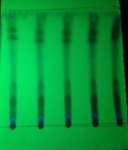 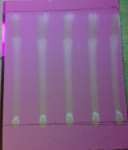 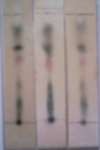 (b)	(c)Gambar 2. Hasil Kromatografi Lapis Tipis Ekstrak n-ButanolKeterangan: (a) di bawah lampu UV254 (b) di bawah lampu UV366 (c) Setelah disemprot FeCl3Profil KLT menggunakan fase gerak n- heksan:etil asetat (1:9) yang kemudian platTabel 3. Hasil KLT dari Fraksi n-Butanol Hasil Kromatografi KolomKLT   disemprot   dengan   pereaksi   FeCl3 1%	 	yang bertujuan selain untuk memperjelas noda yang terbentuk pada plat KLT, juga untukNo botol	Berat  Fraksi	vial	(mg)	% Rendemen hitam kuat, tergantung pada struktur fenoliknya (Achmadi, 1990). Hasil yang didapat empat noda berwarna hijau lembayung dengan Rf masing-masing adalah 0.18; 0.34;0.75 dan 0.85 dan satu noda dengan Rf 0.67 berwarna merah lembayung.Kemudian sebanyak 200 mg ekstrak n- butanol difraksinasi menggunakan kolom kromatografi dengan fase diam Silika Gel 60 0.2-0.5 mm Merck dan menggunakan fasa gerak campuran n-heksan : etil asetat (1:9). Dari hasil fraksinasi diperoleh 16 macam fraksi yang masing-masing ditampung sebanyak 2 ml dan diidentifikasi dengan menggunakan KLT. Hasil identifikasi pola noda pada plat KLT dapat dilihat pada Gambar 3.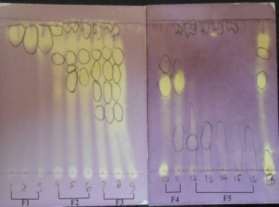 Gambar 3. Hasil KLT Fraksi Kolom Setelah Disemprot DPPHF4	10-11	5.55	2.78%  F5	12-16	7.30	3.65%	Fraksi yang menunjukkan pola noda dengan warna dan nilai Rf yang sama digabungkan, sehingga diperoleh 5 fraksi gabungan dengan masing-masing berat fraksi gabungan dapat dilihat pada Tabel 3. Pada gambar 3 terdapat noda dominan dengan Rf yang sama yang menunjukkan aktif terhadap antioksidan setelah disemprotkan DPPH pada F4 dengan Rf 0.67. Uji autografi menggunakan pereaksi DPPH bertujuan untuk mengetahui adanya senyawa yang bersifat aktif antioksidan yang ditunjukkan dengan perubahan warna ungu menjadi kuning (Sukandar et al., 2012).Fraksi F4 memiliki aktivitas antioksidan dengan nilai IC50 sebesar 39.70 ppm dan total fenolik 0.003 mg/g. Nilai IC50 isolat F4 lebih kecil   dibandingkan   ekstrak   n-butanol  (IC5041.90 ppm) dan ekstrak etanol (IC50 67.08 ppm) yang menunjukkan bahwa aktivitas antioksidan isolat F4 mengalami peningkatan setelah dilakukan fraksinasi. Abbas et.al. (2010) menyatakan bahwa senyawa murni memiliki aktivitas antioksidan yang lebih tinggi dibandingkan ekstrak kasarnya. Didukung pula oleh penelitian Rachmawati dan Ciptati (2011) yang melaporkan bahwa aktivitas   antioksidan   isolat   hasil pemurnianekstrak etil asetat daun sirih merah (Piper crocatum) memiliki nilai IC50 sebesar 50.91 ppm lebih tinggi dibandingkan ekstrak etil asetatnya (IC50 127.74 ppm). Tetapi terjadi penurunan total fenolik dari ekstrak n-butanol0.24 mg/g menjadi 0.003 mg/g pada fraksi F4. Hal ini mengindikasikan bahwa tingginya aktivitas antioksidan pada fraksi F4 dipengaruhi oleh senyawa selain fenolik, seperti senyawa golongan terpenoid (Bando et al., 2004).Hasil identifikasi menggunakan GCMS menghasilkan beberapa puncak kromatogram yang menunjukkan bahwa fraksi F4 belum murni (gambar 4).Berdasarkan data pada Wiley7 Library GCMS Merck Shimadzu QP2010 terdapat sembilan senyawa dalam fraksi F4. Hasil analisa senyawa tersebut dapat dilihat pada Tabel 4. Diantara senyawa-senyawa tersebut diduga senyawa yang bersifat antioksidan padafraksi F4 adalah senyawa skualena yang memiliki kemiripan 80% dengan waktu retensi26.04 menit dan luas puncak 12.34 %. Senyawa skualena memiliki massa molekul relatif (m/z) 410 dengan rumus molekul C30H50. Hal ini didukung oleh Conforti et al. (2005) yang melaporkan uji antioksidan dari skualena dengan metode TBA memiliki nilai IC50 sebesar 23 ppm. Sedangkan skualena juga telah dilaporkan memiliki sifat antioksidan sebagai scavenger oxygen yang sangat efektif. Fungsi skualena sebagai pemadam oksigen singlet dapat mencegah peroksidasi lipid pada permukaan kulit manusia (Saint-Leger et al., 1986). Aktivitas antioksidan skualena ini dipengaruhi oleh strukturnya yang mirip dengan β-karoten yang juga dikenal sebagai pemadam oksigen singlet yang bekerja sama dengan vitamin E yang bertindak sebagai agen perlindungan kulit (Bando et al., 2004).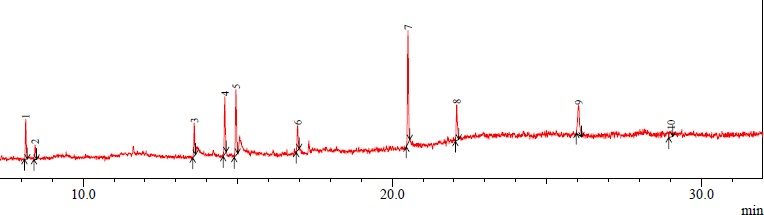 Gambar 4. Kromatogram GC Fraksi F4Tabel 4. Kandungan Senyawa Fraksi F4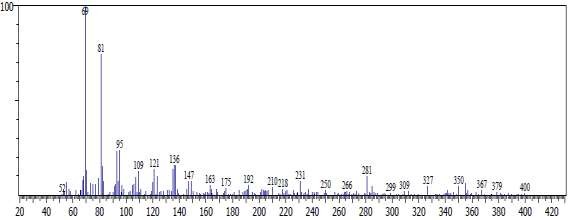 Gambar 5. Spektrogram Masa Senyawa Skualena-e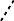 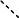 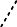 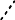 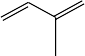 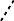 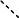 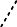 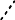 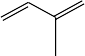 +m/z = 410m/z = 367- C3H7- C6H11- C22H35m/z = 327- C11H20m/z = 69m/z = 81- C7H10m/z = 175Gambar 6. Perkiraan Pola Fragmentasi Senyawa SkualenaHasil spektrum massa fraksi F4 dengan massa molekul relatif (m/z) 410 menunjukkan adanya beberapa puncak hasil fragmentasi senyawa. Spektrogram masa senyawa skualena terlihat pada gambar 5. Adapun perkiraan pola fragmentasi dari senyawa yang diperkirakan memiliki kemiripan dengan pola fragmentasi skualena tersebut dapat dilihat pada Gambar 6.Senyawa skualena pada m/z 410 (M+) kehilangan ion propil (M+-C3H7) sehingga membentuk puncak ion m/z 367. Fragmen ion pada m/z 327 sesuai dengan hilangnya ion C6H11 dengan masa 83 (Oyugi et al., 2011). Selanjutnya kemungkinan terjadi pemutusan berturut-turut M+-C11H20 dan M+-C7H10 dari puncak ion m/z 327 hingga menjadi membentuk m/z 175 dan m/z 81. Fragmen ion m/z 367 diusulkan kehilangan masa 298membentuk puncak ion m/z 69 sebagai base ion.Senyawa lain yang diduga mendukung aktivitas antioksidan pada fraksi F4 adalah 2,4- di-tert-butil-fenol. Senyawa ini pula yang mungkin memberikan kontribusi pada kandungan total fenolik dari isolat F4. Senyawa 2,4-di-tert-butil-fenol merupakan senyawa fenol yang umumnya adalah senyawa antioksidan (Pratt, 1992). Selain itu, Nurestri  et al. (2010) melaporkan bahwa hasil isolasi fraksi etil asetat Pesreskia bleo yang mengandung senyawa 2,4-di-tert-butil-fenol memiliki aktivitas antioksidan terkait dengan strukturnya yang mirip dengan BHT (Butil Hidroksi Toluen), yaitu suatu antioksidan sintetik. Nurestri et al. (2009) juga menyebutkan bahwa senyawa 2,4-di-tert-butil- fenol hasil isolasi fraksi etil asetat daun Pereskia grandifolia memiliki aktivitas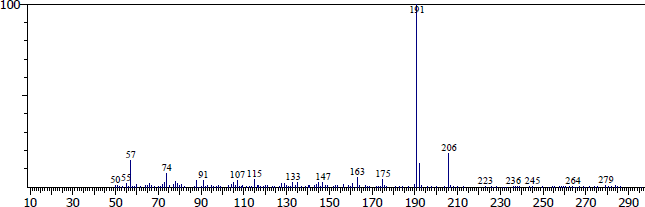 Gambar 7. Spektrogram masa senyawa 2,4-di-tert-butil-fenol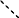 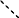 m/z = 206m/z = 191O-m/z = 57-C6H3O-C3H7m/z = 147Gambar 8. Perkiraan pola fragmentasi senyawa 2,4-di-tert-butil-fenolterhadap 6 jenis sel kanker, yaitu sel kanker epidermoid nasofaring, serviks, kolon, payudara, paru-paru dan fibroblast manusia.Berdasarkan analisa GCMS, 2,4-di-tert- butil-fenol memiliki kemiripan 90% dengan waktu retensi 8.15 menit dan  luas puncak 7.76%. Senyawa ini bermasa molekul relatif (m/z)206 dengan rumus molekul C14H22O. Spektrogram masa senyawa 2,4-di-tert-butil- fenol tertera pada Gambar 7. Perkiraan pola fragmentasi dari senyawa yang diperkirakan memiliki kemiripan dengan pola fragmentasi 2,4-di-tert-butil-fenol tersebut dapat dilihat pada Gambar 8. Pola fragmen ion senyawa 2,4-di-tert-butil-fenol menunjukkan adanya base ion pada m/z 191 dan m/z 57. Pada puncak ion m/z 206 (M+) terjadi pelepasan gugus metil (M+-CH3) dan menghasilkan C13H19O+ yang akan mengalami resonansi pada senyawa aromatiknya hingga pada keadaan stabil (Pratt, 1992). Selanjutnya, akan mengalami pemutusan M+-C3H7 dan M+- C6H3O- hingga menghasilkan base ion m/z 57.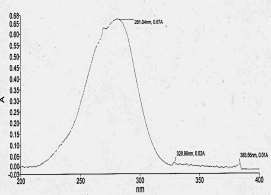 Gambar 9. Spektrum UV-Vis fraksi F4Hasil analisa UV-Vis fraksi F4  (gambar9) menunjukkan adanya puncak serapan pada λmaks 281.04; 328.86; dan 383.56 nm. Puncak serapan pada λmaks 281.04; 328.86 dan 383.56 nm disebabkan adanya transisi elektron  - * yang disebabkan kromofor tak jenuh C=C terkonyugasi  poliena  atau  polisiklik aromatik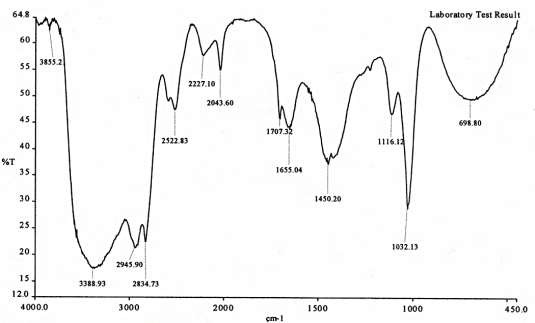 Gambar 10. Hasil analisis FTIR fraksi F4(Supratman, 2010). Selanjutnya berdasarkan analisis FTIR (gambar 10) diperoleh data adanya vibrasi pada bilangan gelombang (υ) 3388.93; 2945.90; 2834.73; 2522.83;  2227.10;2043.60;  1707.32;  1655.04;  1450.20; 116.12;1032.13; dan 698.80 cm-1. Vibrasi pada bilangan gelombang 3388.93 cm-1 menunjukkan adanya gugus –OH yang diperkuat vibrasi gugus C-O pada 116.12 dan 1032.13 cm-1. Vibrasi pada bilangan gelombang 2945.93 dan 2834.73 cm-1 masing- masing disebabkan vibrasi ulur gugus =CH  dan –CH alifatik yang diperkuat  vibrasi  tekuk–CH alifatik pada 1450.20 dan 698.80 cm-1 . Vibrasi pada 2522.83; 2227.10; dan 2043.60 cm-1 menunjukkan adanya benzene  tersubstitusi dan vibrasi pada 1707.32 dan 1655.04 cm-1 disebabkan gugus C=O ester.Hasil analisa UV-Vis dan FTIR sangat sesuai dengan senyawa 2 metoksi etilftalat yang diduga bersifat antioksidan. Senyawa tersebut termasuk kedalam jenis senyawa fenolik turunan asam organik polifungsional yang merupakan senyawa aktif antioksidan. Menurut Ardiansyah (2007), senyawa antioksidan alami pada tumbuhan umumnya adalah senyawa fenolik atau polifenolik dapat berupa golongan flavonoid, turunan asam sinamat, kumarin, tokoferol dan asam-asam organik polifungsional. Seo et al. (2006) melaporkan dua senyawa asam organik dari ganggang coklat Saragassum thunbergii, yaituasam 9-(3,4 dihidro-2,8-dimetil-6-hidroksi-2H- 1-benzopiran-2-il)-6-metil-2-(4-metil-3- pentenil)-(2E,6E)-nonadienoat dan asam 1D- (2,3-dihidro-5-hidroksi-7-metil-1-benzofuran- 2-il)-10-hidroksi-6-metil-2-(4-metil-3- pentenil)-(2E,6E)-undekadienoat	memiliki kemampuan dalam meredam radikal bebas.SIMPULANBerdasarkan penelitian yang dilakukan terhadap ekstrak etanol biji kemangi, maka dapat disimpulkan bahwa:Aktivitas antioksidan hasil fraksinasi kolom ekstrak etanol biji kemangi memiliki nilai IC50 sebesar 39.70 ppm lebih tinggi dari ekstrak n-butanol (IC5041.90 ppm) dan ekstrak etanol (IC5067.08 ppm).Berdasarkan hasil analisis GCMS isolat F4 diduga mengandung senyawa aktif antioksidan yang merupakan golongan terpenoid dan fenolik, yaitu skualena dan 2,4-di-tert-butil-fenol.UCAPAN TERIMA KASIHTerima kasih kami ucapkan kepada pimpinan dan staf Herbarium Bogoriense Bidang Botani Pusat Penelitian Biologi-LIPI Cibinong Jawa Barat, yang telah membantu mengidentifikasi spesimen tumbuhan. Terimakasih pula kami sampaikan kepada Kepala Pusat Laboratorium Terpadu UIN Syarif Hidayatullah Jakarta yang telah memfasilitasi penelitian ini.DAFTAR PUSTAKAAbbas J, P Dewi, M Hanafi. 2010. Teknologi Pemurnian Senyawa dengan Metoda Kromatografi. Prosiding Seminar Nasional Sains dan Teknologi Fakultas Teknik Universitas Wahid Hasyim, Semarang.Achmadi SS. 1990. Teknik Kimia Organik. Bogor (ID): Institut Pertanian Bogor.Ardiansyah. 2007. Artikel Iptek: Antioksidan dan Peranannya Bagi Kesehatan. http// www.beritaiptek.com. Diakses pada tanggal 18 November 2007 pukul 09.15 WIB.Asih A. 2007. Isolasi dan Identifikasi Senyawa Isoflavon dari Kacang Kedelai (Glycine max). Bali(ID): Universitas Udayana.Bando N, H Hayashi, S Wakamatsu, T Inakuma, M Miyoshi, A Nagao, R Yamauchi, J Terao. 2004. Participation of singlet oxygen in ultraviolet-a-induced lipid peroxidation in mouse skin and its inhibition by dietary beta-carotene: an ex vivo study. Free Radic. Biol. Med. 37: 1854-1863.Conforti F, G Statti, MR Loizzo, G Sacchetti, F Poli, F Menichini. 2005. In vitro antioxidant effect and inhibition of a-amylase of two varieties of Amaranthus caudatus seeds. Biol Pharm Bull. 28: 1098–1102.Fasya AG, R Retnowati, MF Rahman, S Duengo, Warsito. 2012. Isolasi Asam-9Z, 12Z, 15Z- Oktadekatrienoat dari Biji Selasih (Ocimum basilicum). Journal Alchemy. 2(1): 1-11.Harborne JB. 1996. Metode Fitokimia Penuntun Cara Modern Menganalisis Tumbuhan edisi kedua. Bandung (ID): Institut Teknologi Bandung.Heyne K. 1987. Tumbuhan Berguna Indonesia JilidII. Jakarta (ID): Badan Litbang Kehutanan.Hirasa K, M Takemasa. 1998. Spice Science and Technology. New York(ID): Marcel Dekker.Hutapea JR. 1994. Inventaris Tanaman Obat Indonesia (III). Badan Penelitian dan Pengembangan Kesehatan, Depkes RI.Javanmardi J, C Stushnoff, E Locke, JM Vivanco. 2003. Antioxidant activity and total phenolic content of Iranian Ocimum accessions. Food Chemistry. 83: 547–550.Mardawati E, CS Achyar, H Marta. 2008. Aktivitas Antioksidan Ekstrak Kulit Manggis (Garcinia mangostana) dalam Rangka Pemanfaatan Limbah Kulit Manggis di Kecamatan Puspahiang Kabupaten Tasikmalaya. Laporan Akhir Penelitian Peneliti Muda (LITMUD). Bandung (ID): Universitas Padjajaran.Nurcahyanti ADR, L Dewi, KH Timotius. 2011. Aktivitas Antioksidan dan Antibakteri Ekstrak Polar dan Non Polar Selasih (O. sanctum L.). J. Teknol. dan Industri Pangan. 21(1).Nurestri S, S Sim, AW Norhanom. 2010. Phenolic Content and Antioxidant Activity of Crude and Fractionated Extracts of Pereskia bleo (Kunth) DC (Cactaceae). African Journal of Pharmacy and Pharmacology. 4(5): 193-201.Nurestri SAM, KS.Sim, AW Norhanom. 2009. Phytochemical and Cytotoxic Investigation of Pereskia grandifolia Haw. (cactaceae) Leaves. Journal of Biological Sciences. 9(5): 488-493.Padayatty SJ. 2003. Review Vitamin C as an Antioxidant: Evaluation of Its Role in Disease Prevention. Journal of the American College of Nutrition. 22 : 18–35.Patil D, DK Mhaske, GC Wadhawa. 2011. Antibacterial and Antioxidant study of Ocimum basilicum Labiatae (sweet basil). Journal of Advanced Pharmacy  Education & Research. 2 : 104-112. ISSN 2249-3379.Pitojo S. 1996. Kemangi dan Selasih. Ungaran (ID): Penerbit Trubus Agriwidya.Pratimasari D. 2009. Uji Aktivitas Penangkap Radikal Buah Carica Papaya L. dengan Metode DPPH dan Penetapan Kadar Fenolik serta Flavonoid Totalnya. Fakultas Farmasi UMS.Pratt DE. 1992. Natural Antioxidants From Plant Material. Washington DC (USA): American Society.Rachmawati IS, Ciptati. 2011. Isolasi Senyawa Antioksidan dari Daun Sirih Merah (Piper crocatum). Prosiding Simposium NasionalInovasi Pembelajaran dan Sains, Bandung. ISBN : 978-602-19655-0-4 327.Raja RR, V Sathyanathan, V Sekhar, C Roosewelt. 2012. Standardization and Antibacterial Screening of Ocimum Basilicum (Lamiaceae) Leaf, Seed and Stem Extracts Againts the Organism of Propionibacterium Acnes. International Journal Pharmacy and Industrial Research. 2(04): 440-445.Saint-Leger D, A Bague, E Cohen, M Chivot.1986. A possible role for squalene in the pathogenesis of acne: In vitro study of squalene oxidation. Br. J. Dermatol. 114: 535-542.Seo Y, Park KE, Kim YA, Lee HY, Yoo JS, Ahn JW, Lee BJ, 2006, Isolation of tetraprenyltoluquinols from the brown alga Sargasum thunbergii; Chem Pharm Bull (Tokyo). 54 (12): 1730-1733.Simon JE, MR Morales, WB Phippen, RF Vieira, Hao. 1999. Basil: A source of aroma compounds and popular culinary and ornamental herb. Alexandria (FR): ASHS Press.Sukandar D, Hermanto S, Amelia ER. 2012. Penapisan Bioaktivitas Tanaman Pangan Fungsional Masyarakat Jawa Barat dan Banten. Jakarta (ID): UIN Syarif Hidayatullah Jakarta.Sukandar D, Hermanto S, I Almabrur. 2010. Aktivitas Senyawa Antidiabetes dari Ekstrak Etil Asetat Daun Pandan Wangi (Pandanus amaryllifolius Roxb.). Jurnal Valensi. 1(6): 269-273.WHO. 2002. WHO Monographs on Selected Medicinal Plants Volume 2. Geneva: World Health Organization.Sampel%RendemenIC50 (ppm)Total Fenolik (mg/g)Vit. C (Standar)2.99Ekstrak Etanol30.8067.083.85Ekstrak n-Heksan23.70483.04Ekstrak Etil asetat10.32197.10Ekstrak n-Butanol11.8841.900.24Ekstrak Etanol-air42.40165.25NoWaktu Retensi% Aream/zRumus MolekulPrediksi Senyawa18.157.76206C14H22O2,4-di-tert-butil-fenol28.453.26214C13H26O2metil laurat313.596.49278C16H22O4diisobutil ftalat414.5912.20270C17H34O2metil heksadekanoat514.9414.01282C14H18O62-metoksietil ftalat616.945.87296C19H36O2metil elaidatasam heksadekanoat, bis(2-etilheksil)720.5125.24370C22H42O4ester822.099.25278C16H22O4asam ftalat, mono-(2-etilheksil) ester926.0412.34410C30H50skualena